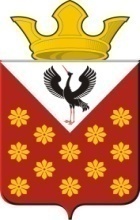  ГЛАВА МУНИЦИПАЛЬНОГО ОБРАЗОВАНИЯКраснополянское сельское поселениеРАСПОРЯЖЕНИЕОб усилении мер безопасности детей на водоемах,проведении инструктажей	В связи с тем, что ежегодно в летний период фиксируется увеличение количества несчастных случаев на водоемах, происходящих с несовершеннолетними, в целях повышения безопасности детей в летний период, выработки у них навыков безопасного поведения в экстремальных и чрезвычайных ситуациях, осуществления комплекса организационных и профилактических мер по обеспечению комплексной безопасности, предупреждению детского травматизма и несчастных случаев, приказываю:	1. Специалисту 1 категории (по Еланской территории) Губиной А.С., специалисту 2 категории (по Шадринской территории) Орловой О.А., специалисту 1 категории (по Чурманской территории) Квашниной О.В. 	1.1. Организовать проведение дополнительных внеплановых инструктажей с жителями муниципального образования Краснополянское сельское поселение по соблюдению правил техники безопасности, правил поведения на воде.	1.2. Уведомить родителей (законных представителей) об ответственности за жизнь и здоровье детей в период летних каникул, о недопущении оставления детей без присмотра на воде и вблизи водоемов, а также в иных травмоопасных местах, представляющих угрозу жизни и здоровью детей.	1.3. При возникновении несчастных случаев, связанных с травматизмом несовершеннолетних детей, незамедлительно информировать о случившемся Главу МО Краснополянское сельское поселение.	2. Контроль за выполнением настоящего распоряжения возложить на заместителя главы администрации (по вопросам ЖКХ и местному хозяйству) Снигирёва А.Н.Глава МО Краснополянское сельское поселение                         Л.А. Федотова25.07.2018  г.   с. Краснополянское№116